*AVVISO DI MODIFICHE.In ottemperanza alle vigenti normative, si ricorda che, in caso di qualsiasi modifica alle strutture e all’impiantistica dei propri Centri Sportivi che venga effettuata successivamente all’avvenuta omologazione, è necessario richiedere il preventivo parere del competente Ufficio Federale e notificare l’avvenuta esecuzione di modifiche e/o lavori, richiedendo un sopralluogo di verifica per nuova emissione dell’omologazione.*si rimanda alle disposizioni emanale nel regolamento di procedura di omologazione approvato nel C.F. del 14/05/2022Timbro e firma del Tecnico OmologatoreALLEGATO B –ATTIVITÀ AMATORIALE scheda di omologazione 4° livelloUnder 13 (consolid.)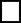 Under 13 (avv.)Under 11Under 9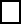 Under 7Under 7Under 5Under 5Categoria A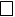 Categoria B Categoria C Rugby a 15Rugby a 10Rugby a 7Tag rugbyTouch rugbyOldBeachSnowTecnico omologatore (nome e cognome)Contatti omologatore federale (e-mail e mob.)Luogo e data del sopralluogoIncaricato del richiedente presente (nome e cognome)Contatti incaricato del richiedente (e-mail e mob.)Informazioni generali richiedente omologazione (campi obbligatori)Informazioni generali richiedente omologazione (campi obbligatori)RichiedenteSocietà Sportiva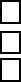 Ente FSNDenominazione richiedenteCodice affiliazioneRegioneIndirizzo sede legaleLegale rappresentanteContatti legale rappresentanteE-mail societàNumero tesserati stagione correnteData scadenza omologazioneNumero squadre iscritte a campionatiNumero impianti sportivi utilizzatiDenominazione impianto sportivo 1Indirizzo impianto sportivo 1Denominazione impianto sportivo 2Indirizzo impianto sportivo 2Denominazione impianto sportivo 3Indirizzo impianto sportivo 3Elaborati Tecnici Parere Coni in linea tecnico sportiva(per impianti realizzati o riqualificati dal 30/10/2012)Informazioni generali impianto sportivo 1* (campi obbligatori)Informazioni generali impianto sportivo 1* (campi obbligatori)Denominazione impianto sportivoUbicazione/viaComuneProprietario impianto sportivoGestore impianto sportivoLocatario impianto sportivo (opzionale)AttivitàAmatoriale Informazioni impianto sportivo 1* (campi obbligatori)Informazioni impianto sportivo 1* (campi obbligatori)Atto di concessione rilasciato daAcquisizione d’atto in corso pressoData Prot.Dichiarazione sostitutiva di CertificazioneSiNoData inizio e fine concessione impianto  Data inizio e fine contratto di locazioneDotazione Defibrillatore semi automatico DAESiNoAttivitàAmatoriale Inquadramento territoriale impianto sportivo 1* (campi obbligatori)Inquadramento territoriale impianto sportivo 1* (campi obbligatori)Ubicazione impianto sportivoUrbano 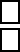 extraurbano AttivitàAmatorialeCaratteristiche area di gioco impianto sportivo 1 (campi obbligatori)Caratteristiche area di gioco impianto sportivo 1 (campi obbligatori)Superficie Di GiocoErba Naturale               Erba Artificiale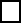 NeveSabbiaTerraSuperficie Artificiale (anche per campi di allenamento)Test Di Laboratorio Test Sul Campo Certificato World RugbyDrenaggio SiNoIrrigazioneSiNoCaratteristiche Campo 1Caratteristiche Campo 1Lunghezza Da Porta A PortaLarghezza Da Touch A TouchLarghezza Area Di MetaArea Di Rispetto Lati LunghiArea Di Rispetto Lati CortiDeroghe temporaneeLunghezza  Larghezza Meta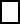 Presenza Ostacoli Fissi Pista Di AtleticaCordoloBotolaCabina Elettrica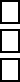 PilastroScalinoMuraturaPrescrizioni Di Sicurezza Ostacoli Fissi Oltre L’area Di RispettoProteggere  Rimuovere          Mettere In SicurezzaAcquisizioni Foto Dell’impianto Recinto Di GiocoSpogliatoiIlluminazioneInfermeria AtletiTribuneAcquisizioni Video Dell’impianto Recinto Di GiocoSpogliatoiSeparazione Zona Attività Sportiva/Delimitazione recinto di giocoSiNoTipologia segnaturaPitture In Polvere Vernici In Pasta Vernici Ad Acqua Coloranti Privi Di AdditiviTessuto Imputrescibile(H) Separazione Zona Di Attività Sportiva Mt      1.10         > 1.10Altezza Porte da gioco MtAltezza da terra del bordo sup. barra trasversale Mt     3           > 3Dichiarazione corretto montaggio installazione Porte da giocoTecnico Abilitato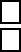 Ditta EsecutriceCertificazione resistenza al vento pali da giocoTecnico AbilitatoDitta EsecutriceImbottiture Pali Da Gioco (h 2.00 mt)SiNoNumero Panchine DisponibiliN°     2          3      ___      AttivitàAmatoriale Illuminazione Campo 1Illuminazione Campo 1Presenza Impianto Illuminazione CampoSiNoDistanza Tra La Linea Di Touch e Torre FaroMt     3           > 3Prescrizione imbottitura di sicurezza per protezione torri faro da urti giocatori Si       NoAttivitàAmatoriale Dotazione Spogliatoi Atleti Campo 1Dotazione Spogliatoi Atleti Campo 1Numero Locali SpogliatoioN°     2          3     4      >4AttivitàAmatoriale Dotazione Spogliatoi Arbitri Campo 1Dotazione Spogliatoi Arbitri Campo 1Numero Locali SpogliatoioN°      1            2        >3AttivitàAmatoriale Dotazione Spazi e Servizi Di Supporto Campo 1Dotazione Spazi e Servizi Di Supporto Campo 1Locale Primo Soccorso Atleti (possibile coincidente con altri locali di destinazioni d’uso diverse)SiNoEsaminato l’impianto, verificata la congruenza con i regolamenti federali per il livello di omologazione previsto, il tecnico omologatore esprime parere:Esaminato l’impianto, verificata la congruenza con i regolamenti federali per il livello di omologazione previsto, il tecnico omologatore esprime parere:Positivo Negativo Rilasciando l’atto formale diRilasciando l’atto formale diOmologazione ordinaria – durata 6 anniOmologazione d’urgenza* – valida 2 anniLuogo e data                                                                                                  Il tecnico omologatore